Укусил клещ – что делать! Куда сдать клеща?Согласно нормативным документам Министерства здравоохранения Республики Беларусь после укуса клеща необходимо обратиться к врачу (инфекционисту, терапевту, педиатру, хирургу) для назначения экстренной  химиопрофилактики (антибиотикопрофилактики болезни Лайма). Важно помнить, что максимальный профилактический эффект достигается только в том случае, если экстренная профилактика начата в первые 72 часа.Справочно: в настоящее время при отсутствии противопоказаний к приему антибиотиков для взрослых применяется укороченная (однодневная) схема профилактического лечения, а для детей (до 8 лет) стандартная схема.Анализ заболеваемости Лайм боррелиозом в г.Минске за 2021 – 2022 года показывает, что болезнь Лайма регистрировалась в 99% случаях у лиц, которые не принимали средства экстренной профилактики после укуса клеща.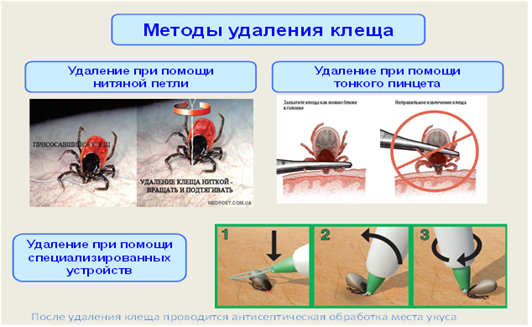 Исследование удаленного клеща показано только лицам, имеющим медицинские противопоказания к приему лекарственных средств (Приказ МЗ РБ № 338 от 19.04.2016). В остальных случаях по желанию пациент может самостоятельно обратиться в микробиологическую лабораторию для проведения исследования клеща на платной основе.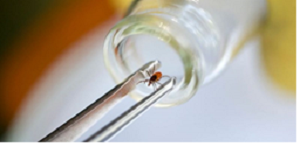 Справочно: для исследования, клеща необходимо поместить во флакончик с кусочком смоченной водой ваты и закрыть плотной крышкой, до отправки на исследование хранить в холодильнике и доставляется самим пациентом или его родственниками.Исследовать клеща в г. Минске можно:1. В микробиологической лаборатории ГУ «Центр гигиены и эпидемиологии» Управления делами Президента Республики Беларусь 
(г. Минск, ул. К. Цеткин, 4, 2 этаж). Исследование клещей проводится методом РНИФ на зараженность боррелиями ().2. В отделения паразитологии микробиологической лаборатории ГУ «Минский городской центр гигиены и эпидемиологии» (ул. Плеханова, 18, 2 этаж, в здании ГУ «Центр гигиены и эпидемиологии Заводского района»). Исследование клещей проводится методом РНИФ на зараженность боррелиями ().3. В ГУ «Республиканский научно – практический центр эпидемиологии и микробиологии» (ул. Филимонова, 23). Исследование клещей проводится методом ПЦР одновременно на четыре инфекции: энцефалит, Лайм- боррелиоз, анаплазмоз и эрлихиоз.4. В микробиологической лаборатории ГУ «Минский областной центр гигиены, эпидемиологии и общественного здоровья» (ул. П. Бровки, 9, каб. 314). При положительном результате исследованного клеща за лицами, имеющими медицинские противопоказания к приему лекарственных средств и пациентами, обратившимися за медицинской помощью позднее 72 часов, устанавливается медицинское наблюдение в амбулаторно-поликлинической организации здравоохранения по месту жительства (месту пребывания) в течение 6 месяцев.Через укус клеща могут передаваться возбудители «клещевых инфекций», из которых регистрируется в Минске в основном болезнь Лайма и единичные случаи клещевого энцефалита.При появлении после укуса клеща симптомов заболевания (повышение температуры тела, общего недомогания, боли в суставах, увеличения лимфатический узлов и т.д.) необходимо обратиться в учреждение здравоохранения, сообщив при этом об укусе клеща в анамнезе.Основной мерой по предупреждению присасывания клещей остается индивидуальная защита: соответствующая экипировка при посещении «зеленой зоны», предотвращающая заползание клеща; использование специальных средств для отпугивания и/или уничтожения клещей (репеллентные или акарицидно-репеллентные средства); проведение само- и взаимоосмотров с целью своевременного обнаружения клеща.